	Zápisnica zo  zasadnutia VV SBiZ - Trenčín, 21.10.2017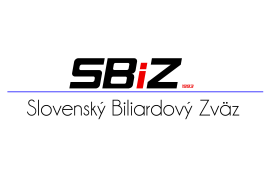 Prítomní:Samuel Koniar, Jaroslav Polách, Vojtech Štofko, Martin Tomša, Ospravedlnení : Adam Horáček, kontrolór Ján KundrákZačiatok o 10,30h, KEIGHT klub TrenčínProgram – zápisnica zo zasadnutia podľa bodov programu:Informácia a rozhodnutie a dočerpaní dotácie, rozdelenie dotácie pre mládež a kluby v roku 2017 podľa Zmluvy o poskytnutí dotácieVýkonný výbor prerokoval prehľad doteraz vyčerpaných financií z dotácie na rok 2017, zároveň predseda Samuel Koniar predniesol návrh na dočerpanie dotácie. Dokument je v prílohe k zápisnici.Určenie hl. zásad a počtu turnajov ku návrhu kalendára na I.polrok 2018, návrhy na úpravy systému súťaží, návrh hlavných termínov do kalendára 2018 EEBC, EPBF, SNOOKER – Výkonný výbor poveril Martina Tomšu, aby v spolupráci s Adamom Horáčkom a  Jakubom Koniarom pripravili návrh športového kalendára na 1.polrok 2018, je potrebné zohľadniť medzinárodné turnaje a zaradiť termín pre FEDERAL CUP, ktorý bude v roku 2018 na Slovensku.Riešenie podnetov ku neodohratým ligovým zápasom a príprava záverečných turnajov, príprava MSRDohrávka zápasu medzi ALPIA Ružomberok – BK 14 LUCASI ART Bardejov : 28.10.2017Návrh kontumácie medzi BK HAWAII PUB Banská Bystrica – HORSES Prešov. Obe družstvá boli vyzvané mailom na zmier a dohratie predmetného zápasu, nakoľko nie je možné jednoznačne rozhodnúť v prospech jedného alebo druhého družstva.Organizáciu MSR, propozície, spoluprácu herne KEIGHT, livestream zabezpečí Martin TomšaRozdelenie dotácie pre kluby – plátna, žiadosti a možnostiNa základe viacerých žiadostí klubov o pomoc zo strany zväzu pri financovaní nových plátien na biliardové stoly výkonný výbor odsúhlasil pre rok 2017:2 ks plátna pre LAVOS Bratislava – plátna SIMONIS 8602 ks plátna pre KEIGHT Trenčín – plátna SIMONIS 9204 ks plátna pre ARENA RUŽOMBEROK – plátna SIMONIS 9201 ks plátno pre BK Banská Bystrica – plátno dodá DARTEX2 ks plátno pre BK  PKO Prešov – 860 SIMONISPríprava turnaja SLOVAK MASTERS CUP 2016Výkonný výbor odsúhlasil zmeny pre tohtoročný turnaj MASTERS:Miesto – KEIGHT TrenčínTermín 16.december – sobota – 1 deňPozvánku dostane prvých 8 hráčov celkového rebríčka po odohratí MSRPropozície VV zverejni do 12.11.2017Informácia o počte registrovaných členov, zozbieraných údajoch o hráčoch a klubochPredseda Samuel Koniar informoval, že v registri zväzu je ku dňu 20.10.2017 vedených 63 hráčov do 23 rokov, ale len 43 dodalo úplné údaje, len 31 z nich sú členmi klubov, ktoré majú zákonný nárok na prijímanie dotácie !!!V registri hráčov je 371 aktívnych hráčov, a 11 klubov, ktoré splňajú podmienky podľa nového zákona o športe (majú stanovy o.z. a IČO)Biliardový klub K-TOM Bardejov (8 hráči do 23 rokov)Biliardový klub Kanianka (2 hráči do 23 rokov)Biliardový klub Horses Prešov (6 hráči do 23 rokov)Biliardový klub KEIGHT Trenčín ( 4 hráči do 23 rokov)1.BK Spišská Nová VesBiliardový klub RužomberokŠportový Biliardový Klub KomárnoŠK ELITE JUNIOR – Bratislava (1 hráči do 23 rokov)Športový biliardový klub LAVOS – Bratislava (6 hráči do 23 rokov)SNOOKER CLUB Tvrdošín (4 hráči do 23 rokov)Športový klub - Spolok športového biliardu – TrenčínOdsúhlasenie zakúpenia hardwaru  a internetu pre  prenos zápasov z turnajovVýkonný výbor poďakoval p.Ľudovítovi GUBIŠOVI za získanie sponzora pre zakúpenie zariadení pre zapisovanie online zápasov a prenosov zápasov cez stream v spolupráci z Martinom Tomšom.Výkonný výbor odsúhlasil dokúpenie mobilného internetu pre potreby priamych prenosov.Príprava účasti na ŠPORTFESTIVAL Trenčín – 18.11.2017 – účasť a výpomoc hráčov z Trenčína zabezpečí Martin Tomša, predseda Samuel Koniar osloví firmu KUTAJ & MARKECH s prosbou o inštaláciu stola.RôzneOdsúhlasené doplatky z dotácie:KEIGHT Trenčín na plátna 220€BK  PKO Prešov plátna 220€  F. MALANIK – účasť Pardubice OPEN 132,60€M.IGAZ – účasť Pardubice OPEN 80 – 100€Banner BEST OF EAST 140€ARENA RUŽOMBEROK 4 ks plátna 421€Kutaj & Markech 200€ – výpomoc na šport festivaleP.Mikuška, R. Husák – 200€ – účasť na šport festivale (dopl.2016 + 2017)EEBC Pardubice – preplatenie nákladov hráčov – 28-29/10/2017E.Tenk, J.Koniar cestovne 140€ – Best of EastCestovné náhrady Best of East Kielce 80€ – J.Koniar, V.Štofko, Z.LisíkVozíčkari 240€ – poháre, odmeny pre turnaj L. Šrámek Memorial 2017Poháre pre celkové umiestnenia za rok 2017V. Antoška 450€ – vedenie účtovníctva 2017Úhrada 266€ členské KŠZ na rok 2017Cestovné náhrady D. Lang Pardubice OPEN 80€M.Tomša 240€ členské v klube KEIGHT na 4 mesiace